AMAZING RACE!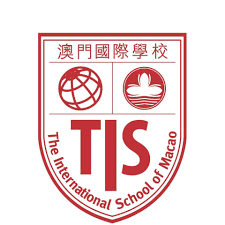 HOOP CIRCLEPEANUT BUTTER, JELLY TIMEWE ARE THE TIS TIGERS! RING ITFLIPPER KICKMAGIC 15FILL THE CUPBLIND SIGHTED CATCHNOODLE RELAYGUTTER BALL RACE1234567891011121314151617181920–+x=